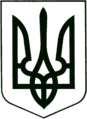 УКРАЇНА
МОГИЛІВ-ПОДІЛЬСЬКА МІСЬКА РАДА
ВІННИЦЬКОЇ ОБЛАСТІВИКОНАВЧИЙ КОМІТЕТ                                                           РІШЕННЯ №364Від 25.11.2021р.                                              м. Могилів-ПодільськийПро безоплатну передачу матеріальних цінностей з балансу комунального підприємства «Послуга» Могилів-Подільської міської ради на баланс МКП «Парк культури та відпочинку ім. Лесі Українки»	Керуючись ст.ст.29, 30, 60 Закону України «Про місцеве самоврядування в Україні», відповідно до рішення 9 сесії міської ради 8 скликання від 30.06.2021р. №309 «Про делегування повноважень щодо управління майном комунальної власності Могилів-Подільської територіальної громади», з метою ефективного використання майна комунальної власності Могилів-Подільської міської територіальної громади,-  			          виконком міської ради ВИРІШИВ:Передати безоплатно з балансу комунального підприємства «Послуга» Могилів - Подільської міської ради (Попелевський О.І.) на баланс          МКП «Парк культури та відпочинку ім. Лесі Українки» (Авдєєв Г.В.) матеріальні цінності згідно з додатком 1.Створити комісію з приймання - передачі матеріальних цінностей згідно з додатком 2. Комісії здійснити заходи з приймання – передачі вищевказаного майна, згідно вимог чинного законодавства України.Контроль за виконанням даного рішення покласти на першого заступника міського голови Безмещука П.О..  Міський голова 						      Геннадій ГЛУХМАНЮК                                                                                                     Додаток 1							                  до рішення виконавчого                                                                                          комітету міської ради							                  від 25.11.2021 року №364Матеріальні цінності, що передаються безоплатно з балансу комунального підприємства «Послуга» Могилів-Подільської міської ради на баланс МКП «Парк культури та відпочинку ім. Лесі Українки»Керуючий справами виконкому  		 	           Володимир ВЕРБОВИЙ                                                                                                     Додаток 2							                 до рішення виконавчого                                                                                         комітету міської ради							                 від 25.11.2021 року №364Склад комісії з приймання - передачі матеріальних цінностей, що передаються безоплатно з балансу комунального підприємства «Послуга» Могилів-Подільської міської ради на баланс МКП «Парк культури та відпочинку ім. Лесі Українки»Керуючий справами виконкому           		      Володимир ВЕРБОВИЙ№з/п             Назва Одиниця         виміруКількість   Ціна    (грн)Вартість     (грн)1.Газонокосарка «Вікінг»шт.15000,005000,002.Ножниці садовішт.1768,44768,443.Оприскувач «Фореста»шт.11440,001440,004.Електрогазонокосаркашт.13650,003650,005.Сікатор для гілокшт.11249,241249,246.Топор колуншт.1375,00375,007.Молоток слюсарнийшт.1140,36140,368.Електроподовжувачі (по 150 м)шт.2532,271064,549.Дрель ударна «Дніпро-М»шт.11061,401061,40Разом:14748,98Голова комісії:Безмещук Петро Олександрович- перший заступник міського голови.Секретар комісії:Зеніна Ганна Сергіївна- головний бухгалтер Могилів –    Подільського міського комунального   підприємства «Комбінат   комунальних підприємств». Члени комісії:Поцелуйко Олег Володимирович - директор Могилів-Подільського   міського комунального підприємства   «Комбінат комунальних   підприємств»; Авдеєв Геннадій Віталійович- директор МКП «Парк культури та   відпочинку ім. Лесі Українки»;Власюк Марина Вікторівна- начальник відділу бухгалтерського   обліку та звітності, головний   бухгалтер фінансово-економічного   управління міської ради. 